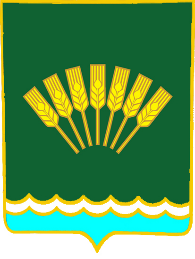 ҠAPAP                                                                                         ПОСТАНОВЛЕНИЕ05 декабрь 2017 й.                       № 89              05 декабря 2017 г.О присвоении адресного ориентира мастерской д. Южный расположенной в административных границах сельского поселенияОктябрьский сельсовет муниципального района Стерлитамакский район Республики Башкортостан                                                                     Руководствуясь статьями Федерального закона от 06.10.2003 г. № 131- ФЗ (в ред. от 28.12.2013г. № 443-ФЗ) «Об общих принципах организации местного самоуправления в Российской Федерации», а так же в соответствии с Постановлением Правительства Российской Федерации от 19.11.2014 г. № 1221 «Об утверждении Правил присвоения, изменения и аннулирования адресов»,ПОСТАНОВЛЯЮ:1.  Мастерской д. Южный, расположенной на земельном участке с кадастровым номером 02:44:181501:79, расположенному в административных границах сельского поселения Октябрьский сельсовет муниципального района Стерлитамакский район Республики Башкортостан присвоить  адресный ориентир: «Российская Федерация Республика Башкортостан Стерлитамакский район Октябрьский сельсовет вблизи  д. Южный »2. Зарегистрировать согласно действующего законодательства.                                                  Глава сельского поселенияОктябрьский сельсоветмуниципального района Стерлитамакский район Республики Башкортостан                                                          Г.Я. ГафиеваҠAPAP                                                                                         ПОСТАНОВЛЕНИЕ05 декабрь 2017 й.                       № 90                 05 декабря 2017 г.О присвоении адресного ориентира зерноскладу д. Южный № 1 расположенному в административных границах сельского поселенияОктябрьский сельсовет муниципального района Стерлитамакский район Республики Башкортостан                                                                     Руководствуясь статьями Федерального закона от 06.10.2003 г. № 131- ФЗ (в ред. от 28.12.2013г. № 443-ФЗ) «Об общих принципах организации местного самоуправления в Российской Федерации», а так же в соответствии с Постановлением Правительства Российской Федерации от 19.11.2014 г. № 1221 «Об утверждении Правил присвоения, изменения и аннулирования адресов»,ПОСТАНОВЛЯЮ:1.  Зерноскладу д. Южный № 1, расположенному на земельном участке с кадастровым номером 02:44:181501:76, расположенному в административных границах сельского поселения Октябрьский сельсовет муниципального района Стерлитамакский район Республики Башкортостан присвоить адресный ориентир: «Российская Федерация Республика Башкортостан Стерлитамакский район Октябрьский сельсовет вблизи д. Южный »2. Зарегистрировать согласно действующего законодательства.                                                  Глава сельского поселенияОктябрьский сельсоветмуниципального района Стерлитамакский район Республики Башкортостан                                                          Г.Я. ГафиеваҠAPAP                                                                                         ПОСТАНОВЛЕНИЕ05 декабрь 2017 й.                       № 91                05 декабря 2017 г.О присвоении почтового адреса многоквартирному жилому дому расположенному в административных границах сельского поселенияОктябрьский сельсовет муниципального района Стерлитамакский район Республики Башкортостан                                                                     Руководствуясь статьями Федерального закона от 06.10.2003 г. № 131- ФЗ (в ред. от 28.12.2013г. № 443-ФЗ) «Об общих принципах организации местного самоуправления в Российской Федерации», а так же в соответствии с Постановлением Правительства Российской Федерации от 19.11.2014 г. № 1221 «Об утверждении Правил присвоения, изменения и аннулирования адресов»,                                              ПОСТАНОВЛЯЮ:1. Многоквартирному жилому дому, расположенному на земельном участке с кадастровым номером 02:44:180601:405, расположенному в административных границах сельского поселения Октябрьский сельсовет муниципального района Стерлитамакский район Республики Башкортостан присвоить почтовый адрес: «Российская Федерация Республика Башкортостан Стерлитамакский район Октябрьский сельсовет д. Южный ул. Мира д. 12, а жилым помещениям находящимся в нем, следующие почтовые адреса: ул. Мира  д. 12 кв. 1, ул. Мира   д. 12 кв. 2, ул. Мира  д. 12 кв. 3, ул. Мира  д. 12 кв. 4    »        2. Зарегистрировать согласно действующего законодательства.                                                  Глава сельского поселенияОктябрьский сельсовет         муниципального района Стерлитамакский районРеспублики Башкортостан                                                          Г.Я. Гафиева